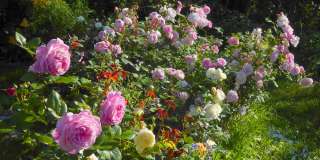 Rose Garden ( Baht 800.- / Per Person)12.45 a.m.  Leave Bangkok for ROSE GARDEN

02.30 p.m.  Visit ROSE GARDEN THAI VILLAGE with Thai style house offering a display of Thai tradition such as monk's ordination, Thai wedding ceremony, Thai boxing, folk art and Thai folk dance 

04.00 p.m.  Leave ROSE GARDEN for Bangkok
Price Exclude :Personal ExpenseService charge 3.5% for paying by credit card charge*PRICE AND ITINERARY ARE SUBJECT TO CHANGE WITHOUT PRIOR NOTICE*